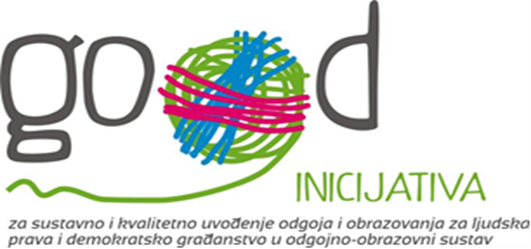 Ispunjenu pristupnicu pošaljite mailom u pdf obliku na martina@gong.hr te ćete biti obaviješteni o sljedećem sastanku GOOD inicijative na kojem ćete se moći priključiti članstvu.Molimo vas da proučite polazišta GOOD  Inicijative te da nam dostavite organizacijsko mišljenje i komentare te procjenu u kojoj mjeri ste suglasni s polazištima.Ukoliko želite da vaš logo bude na memorandumu GOOD Inicijative molim vas da nam ga dostavite.PRISTUPNICA GOOD INICIJATIVIPRISTUPNICA GOOD INICIJATIVIIspunjavanjem pristupnice izražavamo namjeru pristupanja GOOD inicijativi te potvrđujemo slaganje s polazištima Inicijative.Ispunjavanjem pristupnice izražavamo namjeru pristupanja GOOD inicijativi te potvrđujemo slaganje s polazištima Inicijative.Naziv, adresa, web, e-mail i kontakt telefon organizacije:Ciljevi i područja djelovanja organizacije (prema Statutu):Ukratko opišite dosadašnja iskustva organizacije u području građanskog obrazovanja ili podršci građanskom odgoju i obrazovanju:Ukratko opišite planove za nastavak djelovanja u području građanskog odgoja i obrazovanja:Ime, broj telefona i e-mail kontakt osobe iz organizacije: